Vzdelávacie úlohy z predmetu Zariadenie závodov -  učebného odboru – obchodná prevádzka – práca pri príprave jedál na 23.týždeň – 1.2.2021-5.2.2021Názov témy:Varný kotol - manipuláciaZ uvedenej  témy si napíš poznámky do zošita a vypracuj odpovede na nasledujúce otázky.Aké časti má varný kotol?Na čo nám slúži manometer?Varný kotol – manipuláciaVarný kotol má tieto časti:manometer,bezpečnostný ventil,vákuový ventil,otočnú batériu,odvzdušňovací ventil.	Manometer je merač tlaku. Na manometri sú červenou farbou vyznačené hranice maximálne prípustného tlaku.	Bezpečnostný ventil je automatická záklopka, ktorá zabraňuje, aby tlak pary nepresiahol 0,03 MPa. Ak tlak dosiahne maximálnu hodnotu, záklopka sa automaticky otvorí a para uniká tak dlho, kým tlak nedosiahne prípustnú hodnotu. Potom sa záklopka zase uzavrie.	Vákuový ventil má závažovú záklopku proti podtlaku.	Otočná batéria  na naplnenie kotla vodou sa skladá z lievika a otočného ramena.	Odvzdušňovací ventil na odvzdušnenie medzistien, nám slúži na rýchlejšie zahrievanie vody.	Pevné kotly môžu byť elektrické alebo plynové.	Elektrický kotol má výhrevné telesá umiestnené buď pod dvojplášťom, alebo má ponorné telesá umiestnené priamo vo vodnom kúpeli v medziplášti. Reguluje sa dvoma spínačmi, ktoré sú na kryte kotla. Pri nebezpečnom tlaku, t.j. ak ručička manometra dosahuje červené označené hranice, vypínajú sa horné telesá a dolné sa striedavo vypínajú a zapínajú.	Plynový kotol má pod dvojplášťom horáky, ktoré sa regulujú kohútikom na paneli v prednej časti kotla. kohútik je zabezpečený pružinou, aby sa náhodou neotvoril. Po stranách kotla sú montážne otvory, ktoré sú uzatvorené dierovaným krytom.	Sklopné kotly	Sklopné kotly majú názov odvodený od toho, že sa ich obsah vyberá sklápaním. Majú samočinné sklápanie, ktoré sa regulujú kolieskom. Varný kotol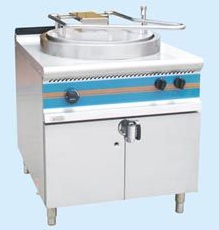 